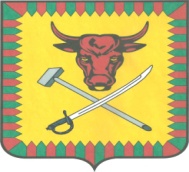 ИЗБИРАТЕЛЬНАЯ КОМИССИЯ МУНИЦИПАЛЬНОГО РАЙОНА «ЧИТИНСКИЙ РАЙОН»ПОСТАНОВЛЕНИЕ«20» июля 2018 года                                                                                  №78О заверении списка кандидатов в депутаты Совета муниципального района «Читинский район» по одномандатным избирательным округам, выдвинутого избирательным объединением Читинское местное отделение «КОММУНИСТИЧЕСКАЯ ПАРТИЯ РОССИЙСКОЙ ФЕДЕРАЦИИ»Рассмотрев документы, представленные избирательным объединением Читинское местное отделение «КОММУНИСТИЧЕСКАЯ ПАРТИЯ РОССИЙСКОЙ ФЕДЕРАЦИИ» для заверения кандидатов, выдвинутого по одномандатным избирательным округам,  в  соответствии со статьей 44 Закона Забайкальского края «О муниципальных выборах в Забайкальском крае», избирательная  комиссия муниципального района «Читинский район»постановляет:1. Заверить список кандидатов в депутаты Совета муниципального района «Читинский район», выдвинутый избирательным объединением Читинское местное отделение «КОММУНИСТИЧЕСКАЯ ПАРТИЯ РОССИЙСКОЙ ФЕДЕРАЦИИ» по одномандатным избирательным округам в количестве 9 человек 20 июля 2018 года в 11.04 ч. (прилагается).2. Выдать уполномоченному представителю избирательного объединения Читинское местное отделение «КОММУНИСТИЧЕСКАЯ ПАРТИЯ РОССИЙСКОЙ ФЕДЕРАЦИИ»  заверенного списка кандидатов, выдвинутого по одномандатным  избирательным округам. 3. Направить настоящее постановление для опубликования в газету  "Ингода" и на странице избирательной комиссии муниципального района «Читинский район» в информационно-телекоммуникационной сети «Интернет».4. Возложить контроль за исполнением настоящего постановления на Звенигородскую О.В., заместителя председателя избирательной комиссии муниципального района «Читинский район».Председатель избирательной комиссии                                  Павлова Л.П. Секретарь избирательной комиссии                                     Голобокова О.А.Утвержден постановлением избирательной комиссиимуниципального района«Читинский район»                                                                                                                    №78   от 20.07. 2018г. СПИСОКкандидатов в депутаты Совета муниципального района «Читинский район» по одномандатным избирательным округам, выдвинутый избирательным объединением Читинское местное отделение «КОММУНИСТИЧЕСКАЯ ПАРТИЯ РОССИЙСКОЙ ФЕДЕРАЦИИ» Кеня Людмила Ивановна по Новинскому№2 одномандатному избирательному округу                           Петров Сергей Григорьевич по Кручининскому №3 одномандатному избирательному округу                      Андроненко Татьяна Павловна по Атамановскому Восточному №4 одномандатному избирательному округу     Маркитан Евгения Владимировна по Атамановскому Центральному №5 одномандатному избирательному округуРожкова Ирина Юрьевна по Засопкинскому №7 одномандатному избирательному округу                            Черкашин Павел Львович по Смоленскому №8 одномандатному избирательному округуЦирельникова Людмила Иннокентьевна по Верх-Читинскому №9 одномандатному избирательному округу                      Гизатулина Елена Алексеевна по Домнинскому №10 одномандатному избирательному округу Днепровская Нина Ефимовна по Яблоновскому №12 одномандатному избирательному округу                          Председатель избирательной комиссии                                  Павлова Л.П. Секретарь избирательной комиссии                                     Голобокова О.А. 